Dear [client name], 	[add current date]	

We would like to announce that the convenience of on-line shopping and home delivery are available through our NEW Web Store!Now you can enjoy the benefits of home delivery of your pet’s prescription medications and diets, as well as a wide range of non-prescription items. We trust you will enjoy the ease of buying products and prescriptions for your pets on-line and the convenience of having them shipped directly to your home. We are committed to delivering high quality, veterinarian-approved, products to you and we will verify that your prescription is accurate and up-to-date before your order is processed.From our web store, you can order new products, refill prescriptions, make changes to your account profile, and check your Order Status.  Even if you do not have internet access, our staff can still sign you up for home delivery so that you can call us with your order. Ready to sign up…Please contact us to get registered as an on-line shopper!Our front desk team will be glad to help you get startedOur new web store also offers you the following conveniences:Forgotten the directions for administering your pet’s medications – go on-line for a quick reminder. Worried about security – rest assured our web store uses a secure web site which protects and encrypts your information If you  enjoy visiting the office – when you place your order, select the pick-up in clinic option and you will receive an email telling you when to drop by to pick up your orderWe hope you enjoy the convenience and flexibility that this new web store can offer.  If you have any questions or would like to register, please give us a call or send us an email!

Thank you,
[your practice name] [your practice web site] [your practice phone number]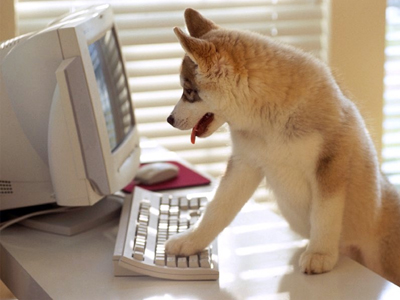 